Adviesraad Sociaal Domein Molenlanden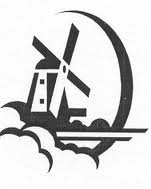 			Secretariaat: 	Loes Doeland (inhoudelijk)					T: (0184) 65 25 24					M: 06 41 15 65 08					E: lcdoeland@gmail.com		Ada den Ouden (uitvoerend)					M: 06 23 25 42 90						E: ada.denouden@jouwgemeente.nlAan Burgemeester en wethoudersvan de gemeente MolenlandenMolenlanden, 1 november 2019Betreft:	Adviesaanvraag aanpassing Wmo verordening i.v.m. invoering van het abonnementstarief en de wetswijziging die daaraan ten grondslag ligt.Geacht college,Bij e-mail van 16 oktober 2019 is ons advies gevraagd over de aanpassing van de Wmo-verordening i.v.m. de invoering van het abonnementstarief en de wetswijziging die daaraan ten grondslag ligt.Over dit onderwerp is oriënterend gesproken met de adviesorganen van de gemeente Molenlanden en Gorinchem. Een aantal punten die in dit overleg naar voren is gebracht is al overgenomen in het voorliggende voorstel. We zullen hier verder dan ook niet meer op ingaan.Op een aantal voorgestelde wijzigingen willen wij nog wel dieper ingaan.Wij hebben geen bezwaar tegen de invoering van het abonnementstarief op nieuwe woonvoorzieningen. Wij gaan er overigens van uit dat vervanging van een voorziening (bijvoorbeeld een traplift), niet gezien wordt als een nieuwe voorziening. Wij vinden dat de invoering van het abonnementstarief wel aan een aantal voorwaarden mag voldoen.Wij vinden het heel logisch om termijnen te stellen voor de periode waarin een bijdrage wordt verwacht. In de verordening staat dat de bijdrage wordt ingehouden zolang iemand gebruik maakt van de voorziening. Uiteraard nooit meer dan de werkelijke kosten. Bij woonvoorzieningen maar ook bij vervoersvoorzieningen zijn uiteenlopende bedragen gemoeid, waarvoor waarschijnlijk ook uiteenlopende afschrijvingstermijnen gelden. En zoals het woord al zegt; het gaat om een bijdrage en niet om een renteloze lening die moet worden terugbetaald. Bij voorzieningen onder de 1000 euro kan dat een veel kortere periode omvatten dan bij grote aanpassingen zoals keukens of badkamers.Dit zou er bijvoorbeeld als volgt kunnen uit zien:< 1000 euro  					3 jaar	> 1000    	< 5000			5 jaar	> 5000    	<10.000			7 jaar	> 10.000				        10 jaarWe gaan ervan uit, zoals al in eerdere advisering is aangegeven, dat in de definitieve brief ook wordt aangegeven wat de hoogte van het bedrag is waarover de inhouding van de eigen bijdrage plaatsvindt. Dat geldt wat ons betreft voor elke voorziening waar een eigen bijdrage voor wordt ingehouden. Artikel 5.4 van de verordening hierop aanpassen.Wij adviseren u om geen eigen bijdrage in te houden bij Pgb-houders. Het argument om dat wel te doen omdat er sprake is van dezelfde kosten voor de gemeente is niet wat als argument door ons is aangevoerd. Wij hebben aangegeven dat het gaat om de kosten die er zijn voor degene die kiest voor een Pgb. Bij Pgb-houders van voorzieningen is er sprake van dat zij vaak een flink gedeelte zelf bekostigen. Wij zouden ons wel in een bijdrage kunnen vinden wanneer er met dit bedrag rekening wordt gehouden voor de termijn waarover de inhouding plaatsvindt zoals door ons aangegeven in het vorige punt.Opmerkingen ten aanzien van de wijzigingen in de verordening:Artikel 1.1 onder w vertegenwoordiger: persoon of rechtspersoon die een cliënt vertegenwoordigt die niet in staat kan worden geacht tot een redelijke waardering van zijn belangen ter zake;Een vertegenwoordiger kan ook een door een cliënt op zijn verzoek aangewezen persoon of rechtspersoon zijn, zonder dat er sprake hoeft te zijn van een situatie dat iemand niet in staat kan worden geacht tot een redelijke waardering van zijn belangen ter zake. Los daarvan, wie beoordeelt dit. Geadviseerd wordt dit onderdeel aan te passen.Artikel 2.1 In de toelichting is aandacht voor de taalvaardigheid van de cliënten. Wij vragen u ook aandacht voor cliënten met zintuigelijke beperkingen en dit ook op te nemen in de toelichting.Artikel 2.5 lid 2 onder a “kan worden aangewend” moet ons inziens sterker worden verwoord. Wij adviseren u dit te vervangen door “moet worden aangewend”.Artikel 3.1 Dit artikel roept bij ons de volgende vraag op: Hoe is het geregeld bij gescheiden ouders die in verschillende gemeenten wonen en waar sprake is van gedeeld ouderschap.Artikel 4.5 onder 2 en 3 De pensioengerechtigde leeftijd is niet altijd meer gelijk aan de AOW-leeftijd. Geadviseerd wordt daarom “pensioengerechtigde” te vervangen door “AOW-gerechtigde”.Artikel 4.9 lid 3 Wij adviseren u bij dit artikel ons advies van 21 oktober inzake verruiming regels vervoer voor uitvoering Participatiewet, te betrekken.Artikel 5.4 lid 3 De bijdragen voor maatwerkvoorzieningen zijn per maand voor de ongehuwde cliënt of de gehuwde cliënten tezamen gelijk aan de kostprijs tot ten hoogste het bedrag zoals genoemd in het Uitvoeringsbesluit Wmo 2015, tenzij overeenkomstig de wet of hoofdstuk 3 van het uitvoeringsbesluit geen of een lagere bijdrage is verschuldigd.Al zoekende in het Uitvoeringsbesluit Wmo 2015 en hoofdstuk 3 van dit uitvoeringsbesluit is het voor iemand die de regels erop na wil kijken een doolhof.Ons is volstrekt onduidelijk waarover dit artikel gaat en om welke bedragen dit gaat Wij adviseren dan ook dit artikel aan te passen, duidelijker te formuleren en aan te geven om welke bedragen het nu eigenlijk gaat.Overige opmerkingen ten aanzien van de verordening:Artikel 3.2 Ambulante ondersteuningHet college draagt zorg voor niet-geïndiceerde ambulante ondersteuning. Deze ondersteuning kan georganiseerd worden vanuit het sociaal team en omvat waar nodig:De termen "kan" en 'vanuit' zijn erg vaag. Wij adviseren u dit als volgt te wijzigen:"Deze ondersteuning wordt georganiseerd door het sociaal team en omvat waar nodig:Artikel 4.6 Aanvullende criteria voor een arrangement kortdurend verblijfArtikel 4.6 van de Verordening vermeldt aanvullende criteria voor een arrangement Kortdurend Verblijf. In artikel 4.9 worden aanvullende criteria vermeld voor vervoer naar kortdurend verblijf.In de Toelichting op de Verordening wordt op pagina 14, in hoofdstuk 3.3. en op pagina 17 in hoofdstuk 4 verder ingegaan op de hiervoor vermeldde voorzieningen.In de laatste versie van Beleidsregels M.O. Molenwaard 2018, artikel 3.2.4. wordt melding gemaakt van zorgdragen van “Respijtzorg” door het college.Het vervolg van dit artikel sluit aan bij de zorg en mogelijkheden voor Kortdurend Verblijf in de onderhavige verordening. Wij veronderstellen daarom, dat “Respijtzorg” in dit advies niet afzonderlijk genoemd hoeft te worden.Gezien de aandacht die gemeente Molenlanden aan de dag legt voor zorg voor cliënt zowel als Mantelzorger (zie brochure inzake “Week voor de Mantelzorg”, de preventieve werking zoals vermeld op pagina 17 en ook het eigen streven van ons als adviesraad, adviseren wij u de ruimte en mogelijkheden voor cliënt zowel als mantelzorger te verbeteren.Op pagina 17 van de Toelichting wordt bij het kortdurend verblijf van maximaal 50 etmalen, zoals vermeld bij artikel 4.6 van de Verordening, vermeld dat het verhaal van de mantelzorger leidend is.Wij willen u adviseren de toelichting op pagina 17 artikel 4.6. aan te vullen met:“Als binnen 4 weken, gerekend vanaf de datum van de schriftelijke melding van ondersteuningsbehoefte (artikel 2.1), is vastgesteld dat de mogelijkheden van WLZ en/of zorgverzekering geen oplossing bieden, draag het college er zorg voor dat de cliënt de mogelijkheid van Kortdurend Verblijf en vervoersvoorzieningen er naartoe beschikbaar krijgt”.Daarmee is het positieve standpunt van het college veel duidelijker, wordt voorkomen dat eindeloos “touwtrekken” tussen partijen ontstaat, en ook dat burgers/cliënten “het strijden moe” worden als men héél lang moet blijven praten/wachten en dat persoonlijke standpunten van betrokken burgers (ook ambtenaren) aan de orde zijn.Artikel 7.3 Regeling voor klachtenafhandelingWij gaan ervan uit dat indien de hulpverlener niet goed omgaat met de klacht, men in tweede instantie terecht kan bij de gemeente op basis van de gemeentelijke klachtenregeling.Graag horen wij van u hoe de inzage door de gemeente van de klachtenafhandeling is geregeld.Hoogachtend,Namens de Adviesraad Sociaal Domein Molenlanden,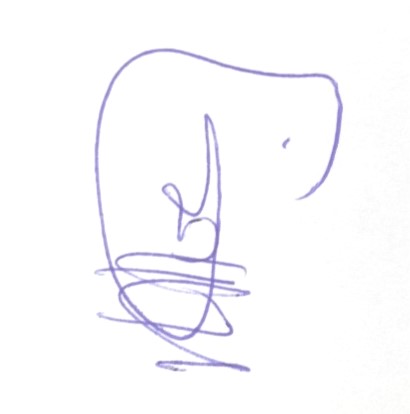 Margreet Hoeijenbos, voorzitter